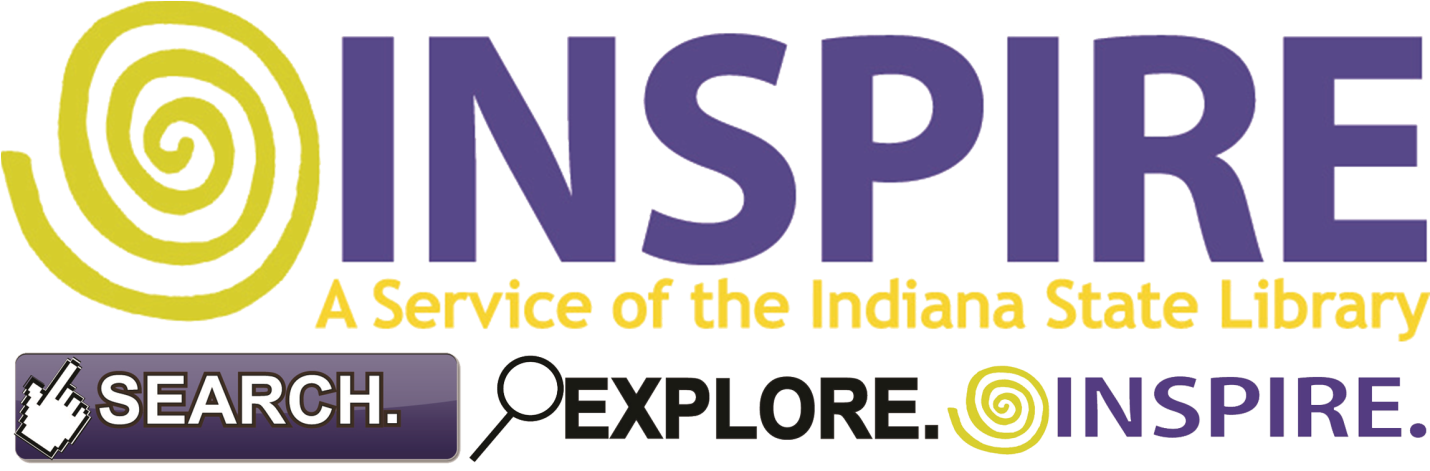 New eBooks Available on INSPIRE!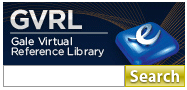 Several new eBooks have been added to the Gale Virtual Reference Library (GVRL) on INSPIRE and are now available to all Indiana libraries. While the new eBooks have been automatically added to libraries' Gale accounts, accessing MARC records requires an additional step via Gale's easy-to-use Marc Record Tool and entering the INSPIRE-specific invoice number:Invoice Number: 20120731Marc Record Tool: http://access.gale.com/cgi-bin/marc_merge/listfiles.plAmerican History through Literature 1820-1920 6VNew!American Women WritersNew!Career Information CenterNew!Colonial America Reference Library 6VNew!Dictionary of Women WorldwideNew!Encyclopedia of African American culture & historyNew!Encyclopedia of Clothing and FashionNew!Encyclopedia of Food and CultureNew!Encyclopedia of Lesbian, gay, bisexual and transgender History in AmericaNew!Encyclopedia of Occultism & ParapsychologyNew!Encyclopedia of Recreation and Leisure in AmericaNew!Encyclopedia of Sex & GenderNew!Encyclopedia of the American Revolution: Library of Military HistoryNew!Environmental Encyclopedia New!Gale Encyclopedia of U.S. Economic HistoryNew!Historic Events for StudentsNew!International Dictionary of Films and FilmmakersNew!Learning About the HolocaustNew!Shakespeare for StudentsNew!St. James Encyclopedia Labor History WorldwideNew!St. James Encyclopedia of Popular CultureNew!Vietnam War Reference Library 4V & IndexNew!World of Sports ScienceNew!Worldmark Encyclopedia of Religious PracticesNew!Worldmark Encyclopedia of the StatesNew!